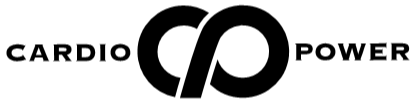 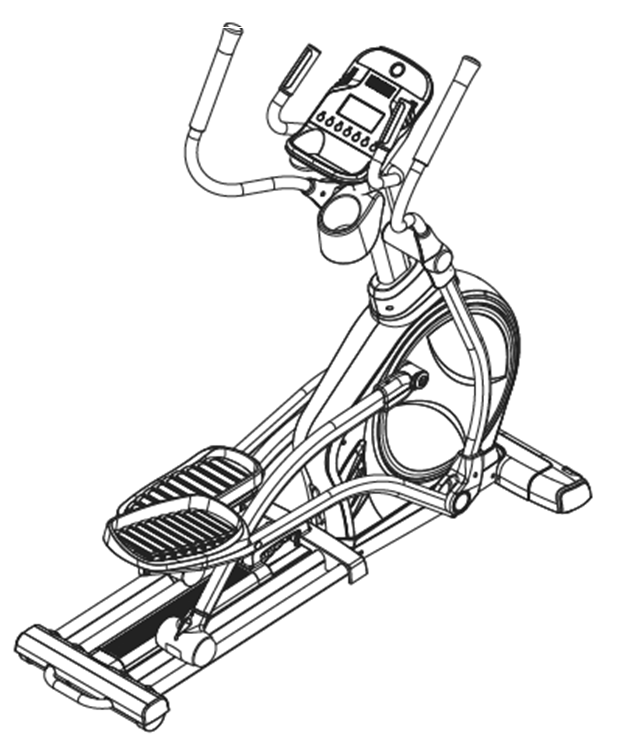 Благодарим за покупку нашего эллиптического тренажера и за оказанное довериеЦель создания данного эллиптического тренажера – укрепление вашего здоровья, поэтому мы с нетерпением ждем ваших предложений и отзывов о наших устройствах. Мы стремимся предоставить лучшее оборудование и сервис.Основные элементы тренажера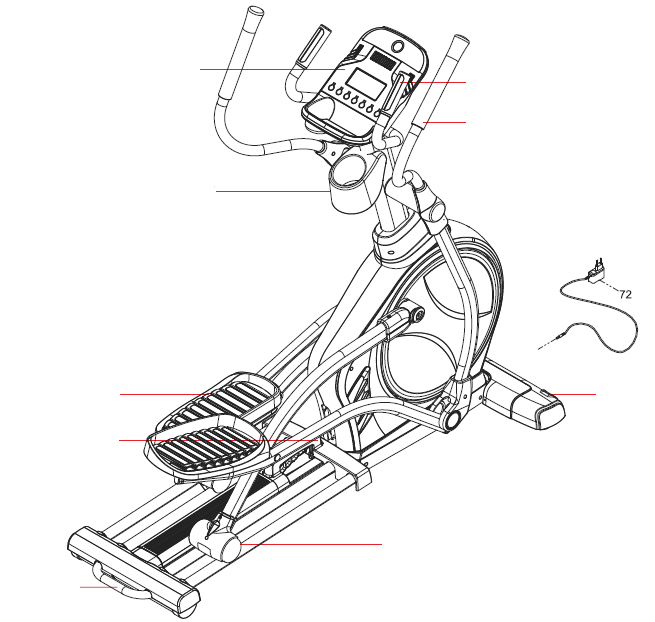 ТЕХНИКА БЕЗОПАСНОСТИВ целях сокращения риска серьезных травм ознакомьтесь с техникой безопасности и мерами предосторожности, изложенными в данном руководстве перед эксплуатацией эллиптического тренажера. Производитель не несет ответственности за травмы или повреждение имущества, вызванные неправильной или чрезмерной эксплуатацией тренажера.Данные эллиптический тренажер соответствует всем необходимым стандартам спортивного оборудования для домашнего и немедицинского использования.Данный эллиптический тренажер соответствует уровню НС и оснащен электрическим контроллером оборотов в минуту, поэтому не может эксплуатироваться без контроля системы.Не допускайте воздействия на тренажер высоких температур, влаги и воды.У тренажера есть три уровня наклона рампы; консоль автоматически прекратит работу, если прекратится вращение педалей эллиптического тренажера.Внимательно ознакомьтесь с данным руководством перед эксплуатацией.Установите эллиптический тренажер на ровной поверхности с расстоянием не менее одного метра со всех сторон от тренажера. Чтобы защитить напольное или ковровое покрытие, поместите мат под эллиптический тренажер. Не устанавливайте тренажер в гараже, на крытой площадке на улице или у воды.Не приставляйте эллиптический тренажер вплотную к стенам или предметам, мешающим движению подвижных элементов тренажера.Некорректное выполнение упражнений может привести к травмам.Ничто не должно блокировать или мешать движению подвижных частей тренажера в процессе эксплуатации.Проверяйте эллиптический тренажер на момент повреждений и износа, чтобы убедиться в безопасности его эксплуатации. Если какие-то части тренажера повреждены, замените их как можно скорее. Не используйте тренажер до повторной проверки и перенастройки.Регулярно проверяйте крепление всех болтов и гаек.Детям запрещается использовать эллиптический тренажер без надзора взрослых и необходимых инструкций.Эллиптический тренажер – не игрушка и не устройство для игр.При покупке запасных частей будут предоставляться руководство по установке, инструкции и руководство пользователя.Ответственность за предотвращение повреждений и информирование других пользователей лежит на владельце тренажера.Не перемещайте тренажер в одиночку.Четко следуйте шагам сборки в обратном порядке при необходимости разборки тренажера.Не тренируйтесь с закрытыми глазами.Не допускайте детей к тренажеру без надзора взрослых.Обращайте внимание на сигналы своего тела. Неправильная или чрезмерная физическая нагрузка может повредить вашему здоровью. Прекратите тренировку, если у вас появятся какие-либо из следующих симптомов: боль, стеснение в груди, нерегулярное сердцебиение, сильная одышка, головокружение или тошнота. Если у вас возникло какое-либо из этих состояний, вам следует проконсультироваться с врачом, прежде чем продолжить программу тренировок.Перед началом программы тренировки проконсультируйтесь с врачом. Это особенно важно для людей старше 35 лет и при наличии хронических заболеваний. 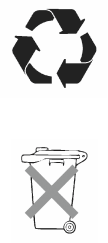 УпаковкаМатериалы, доступные для переработки:- картон наружной упаковки- пенопласт и картон внутренней упаковки- полиэтиленовый пакет- полипропиленовая лента для герметизации упаковкиИНФОРМАЦИЯ ПО ПЕРЕРАБОТКИСоблюдайте природоохранные нормативы при утилизации устаревшего эллиптического тренажера.ИЗОБРАЖЕНИЕ ЗАПАСНЫХ ЧАСТЕЙНа рисунке ниже приведены мелкие детали, необходимые для сборки тренажера. Цифры в скобках под каждым рисунком означают кодовый номер детали из раздела СПИСОК ЗАПАСНЫХ ЧАСТЕЙ в конце данного руководства. Цифры, следующие за кодовым номером, - это количество, необходимое для сборки. Примечание: если запчасти нет в комплекте крепежа, проверьте, не была ли она предварительно установлена в тренажер. В комплекте могут быть дополнительные запчасти.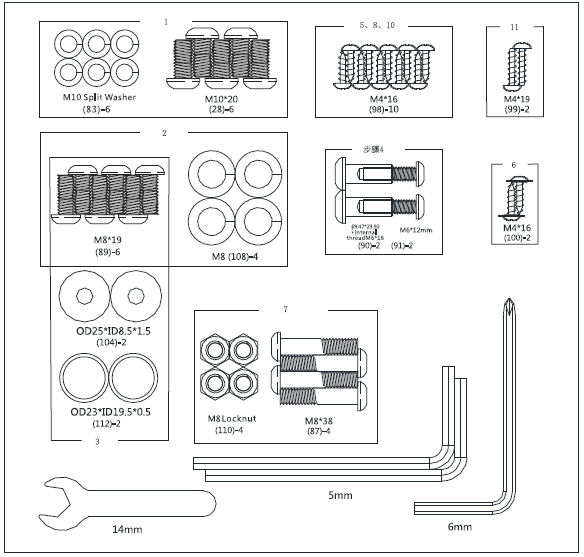 РАЗНЕСЕННЫЙ ВИДДля корректной сборки оборудования используйте приведенное ниже изображение разнесенного вида тренажера, чтобы определить все необходимые для сборки детали.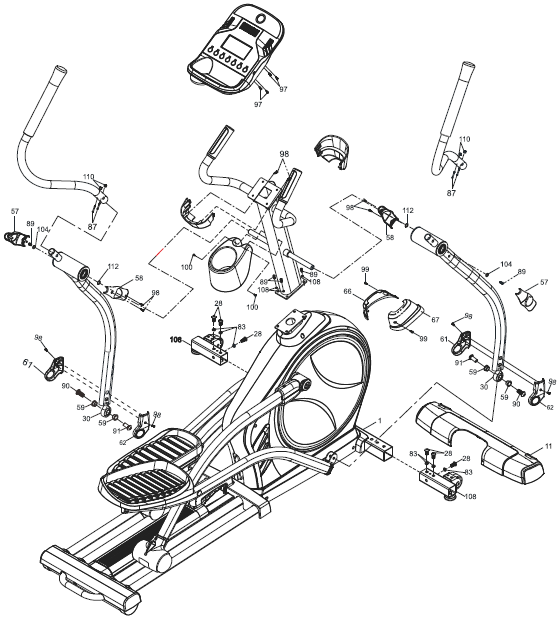 СборкаБольшинство деталей были собраны предварительно, чтобы упростить процедуру сборки для вас. Перед началом сборки эллиптического тренажера внимательно ознакомьтесь с информацией на странице 5, после чего следуйте шагам сборки эллиптического тренажера.Примечание: Проверьте все детали в упаковке.Достаньте все детали из коробки и разложите на полу.Поместите главный корпус эллиптического тренажера на ровную поверхность так, чтобы со всех сторон вокруг нее было не менее 1,5 метров свободного пространства; убедитесь, что основа лежит устойчиво.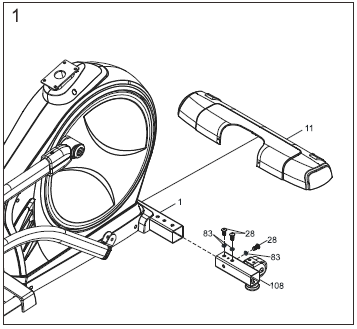 1. Сборка колеса и наконечникаПоложите плотный кусок упаковки под опорную раму (1). Расположите правый передний стабилизатор (108), как показано на рисунке, и используйте ключ на 5,9 мм, чтобы закрепить его на опорной раме (1) с помощью трех болтов М10х20 мм (28), и убедитесь, что болты хорошо затянуты.Таким же образом закрепите левый передний стабилизатор.Наденьте кожух переднего стабилизатора (11) на опорную раму (1).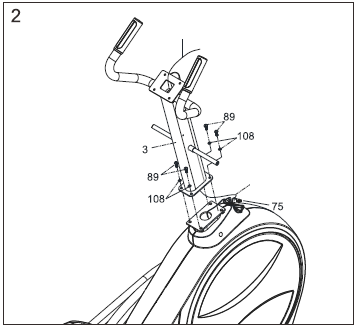 2. Сборка вертикальной стойкиУстановите вертикальную стойку (3), как показано на рисунке.Совет: будьте осторожны, чтобы не зажать провода. Обратитесь за помощью к другому человеку, чтобы держать вертикальную стойку (3) над опорной рамой (1). Затяните стяжку для проводовна главном проводе (75) и тяните за стяжку пока главный провод (75) не пройдет через вертикальную стойку, а затем установите вертикальную стойку на опорной раме с помощью винта М8х19 мм и шайбы М8 (108).ПРИМЕЧАНИЕ: Чтобы провод консоли не провалился в стойку, не снимайте стяжку для провода до завершения сборки.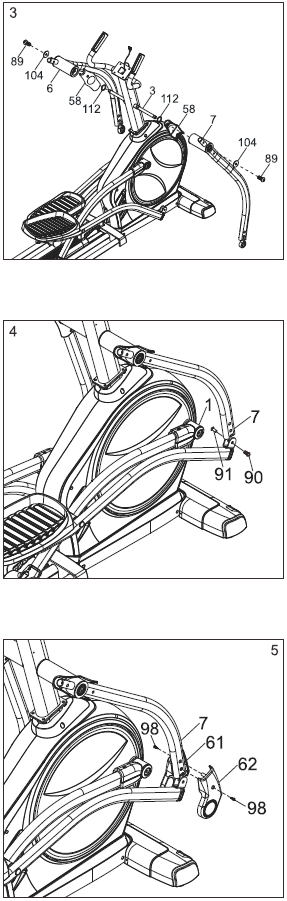 3. Нижняя часть подвижных рукоятокУстановите волнистую шайбу (112) на вертикальную стойку (3). Установите внутренний кожух рукоятки (58) на нижнюю часть правой подвижной рукоятки (7). Закрепите нижнюю часть правой подвижной рукоятки на оси вертикальной стойки. Вставьте винт М8х19 мм (89) и винт М8х25 мм (104).Повторите данный шаг, чтобы закрепить нижнюю часть левой подвижной рукоятки (6).4. Соединение нижней части правой подвижной рукоятки и правой педалиПоверните диск к передней части устройства, снимите стяжку с нижней части правой подвижной рукоятки (7), верните пластиковую деталь на нижнюю часть правой подвижной рукоятки, если она отсоединилась. Сопоставьте нижнюю часть правой подвижной рукоятки с U-образной скобой на педали, затяните с помощью винтов (90 и 91).Повторите данный шаг, чтобы закрепить детали с левой стороны. 5. Кожух педалиЗакрепите внутренний кожух педали (61) на нижней части подвижной рукоятки с помощью винта (98), затем закрепите внешний кожух педали (62) на внутреннем кожухе педали.Повторите данный шаг, чтобы закрепить кожух (59 и 60) с левой стороны. 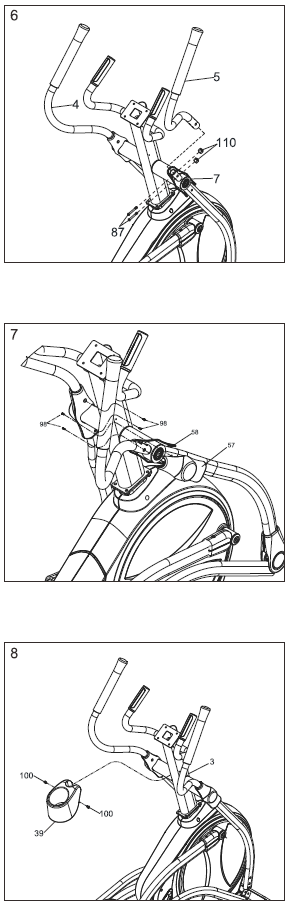 6. ПодстаканникНасадите подстаканник (39) на вертикальную стойку (3), затяните винт (100), предварительно сопоставив отверстия для винтов.7. Верхние части подвижных рукоятокНайдите отметку «R» на верхней части подвижной рукоятки, установите ее на нижнюю часть (7) и закрепите с помощью винта (87) и гайки (110).Повторите данный шаг, чтобы установить детали с левой стороны.8. Кожухи верхних частей подвижных рукоятокПоверните диск (1) к передней части устройства, как показано на рисунке, чтобы появилось пространство для затягивания винтов.Закрепите кожухи верхних частей подвижных рукояток (57 и 58) с помощью винта (98).Повторите данный шаг, чтобы установить детали с левой стороны. 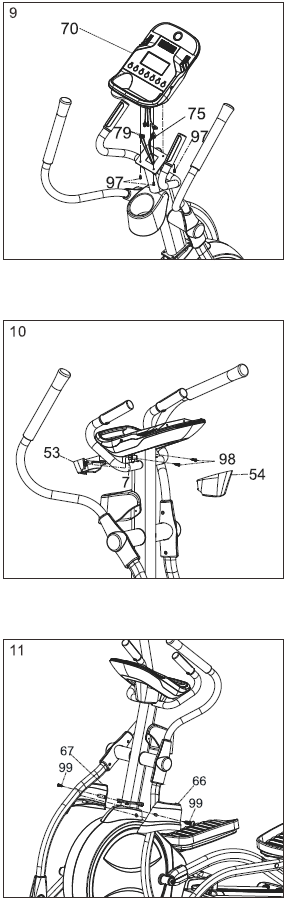 9. КонсольДостаньте четыре предварительно установленных винта (97) из консоли, подключите провода, выходящие из консоли, к проводам (75 и 79).Установите консоль (70) на вертикальную стойку с помощью винтов (97).10. Кожухи стойки консолиЗакрепите задний кожух стойки консоли (53) на вертикальной стойке (7) с помощью винта (98), после чего защелкните передний кожух стойки консоли (54) на заднем кожухе стойки консоли.11. Сборка кожуха вертикальной стойкиСм. прилагаемое изображение. Поверните правый и левый кожухи вертикальной стойки (66, 67), как показано на рисунке, и закрепите на вертикальной стойке с помощью двух болтов М4х19 мм.Изменение угла наклона рампы тренажераВы можете изменять наклон рампы тренажера, чтобы варьировать движение педалей. Чтобы поднять рампу, надавите на кнопку с фиксацией и потяните ручку рампы вверх, пока не получите желаемый уровень наклона. Затем отпустите кнопку с фиксацией и вставьте стопорный штифт в одно из отверстий в раме. Убедитесь, что стопорный штифт плотно вставлен в одно из отверстий рамы.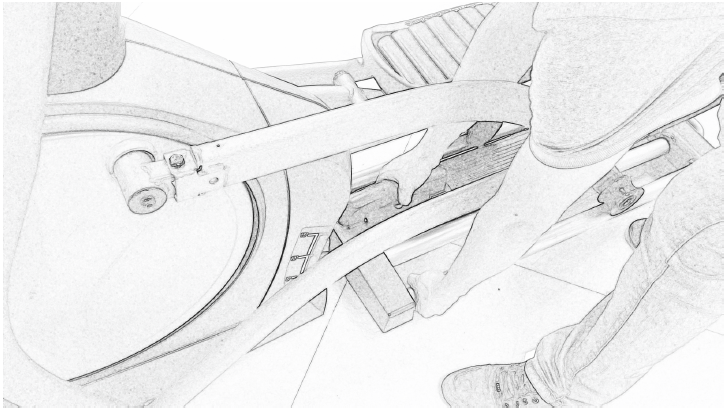 Использование PTFE-смазки. Данная смазка прозрачная. Она противостоит износу, коррозии, накоплению статического электричества, высоким и низким температурам. Если ролик издает скрипящие звуки, сначала очистите направляющую и ролики с помощью без ворсовой ткани и протирочного спирта. Затем нанесите необходимое количество PTFE-смазки, поставляемой с тренажером, на каждую направляющую. Равномерно распределите смазку по направляющим с помощью без ворсовой ткани или пальцев. Сотрите излишки смазки.Использование белой смазки. Данная смазка белого цвета. Основное ее предназначение – уход за устройством. Она используется для смазки всех узлов устройства.ИНСТРУКЦИЯ ПО ЭКСПЛУАТАЦИИ КОНСОЛИВставьте блок питания в разъем, находящийся в раме эллиптического тренажера. Затем вставьте блок питания в подходящую розетку, установленную в соответствии с местными правилами и руководствами.Через две секунды после подключения консоли включится дисплей. Консоль войдет в режим экономии энергии, если в течение четырех минут не начнется работа тренажера или не будет поступать сигнал пульса. В таком случае нажмите любую кнопку, чтобы снова включить консоль.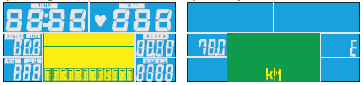 Режимы тренировокНажимайте кнопки Вверх или Вниз, чтобы выбрать один из режимов: ручной, новичок, контроль пульса, движение, продвинутый, ваттыРучной режимНажмите «Начать» в главном меню, чтобы начать тренировку в ручном режиме.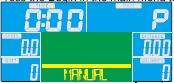 1. Нажмите кнопку Вверх или Вниз, чтобы выбрать план тренировки. Войдите, выбрав ручной режим.2. Нажмите кнопку Вверх или Вниз, чтобы подтвердить выбор предварительно установленных показателей времени, расстояния, калорий и пульса.3. Нажмите кнопку Пуск/Стоп, чтобы начать тренировку. Нажмите кнопку Вверх или Вниз, чтобы отрегулировать сопротивление.4. Нажмите кнопку Пуск/Стоп, чтобы остановить тренировку. Нажмите кнопку Сброс, чтобы вернуться в главное меню.Продвинутый режим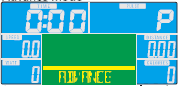 1. Нажмите кнопку Вверх или Вниз, чтобы выбрать Продвинутый режим и войти в меню.2. Нажмите кнопку Вверх или Вниз, чтобы подтвердить выбор предварительно установленного показателя времени.3. Нажмите кнопку Пуск/Стоп, чтобы начать тренировку. Нажмите кнопку Вверх или Вниз, чтобы отрегулировать сопротивление.4. Нажмите кнопку Пуск/Стоп, чтобы остановить тренировку. Нажмите кнопку Сброс, чтобы вернуться в главное меню.Спортивный режим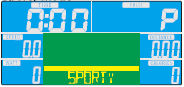 1. Нажмите кнопку Вверх или Вниз, чтобы выбрать Спортивный режим и войти в меню.2. Нажмите кнопку Вверх или Вниз, чтобы подтвердить выбор предварительно установленного показателя времени.3. Нажмите кнопку Пуск/Стоп, чтобы начать тренировку. Нажмите кнопку Вверх или Вниз, чтобы отрегулировать сопротивление.4. Нажмите кнопку Пуск/Стоп, чтобы остановить тренировку. Нажмите кнопку Сброс, чтобы вернуться в главное меню.Режим Ватт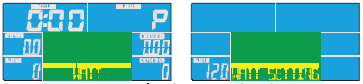 1. Нажмите кнопку Вверх или Вниз, чтобы выбрать Режим ватт и войти в меню.2. Нажмите кнопку Вверх или Вниз, чтобы подтвердить выбор предварительно заданную цель ватт (По умолчанию: 120).3. Нажмите кнопку Вверх или Вниз, чтобы подтвердить выбор предварительно установленного показателя времени.4. Нажмите кнопку Пуск/Стоп, чтобы начать тренировку. Нажмите кнопку Вверх или Вниз, чтобы отрегулировать нагрузку в Ваттах.5. Нажмите кнопку Пуск/Стоп, чтобы остановить тренировку. Нажмите кнопку Сброс, чтобы вернуться в главное меню.Режим МР3-плеераВставьте звуковой кабель в выход на консоли и выход в вашем МР3-плеере.Затем нажмите кнопку Воспроизвести на вашем плеере.РАЗНЕСЕННЫЙ ВИД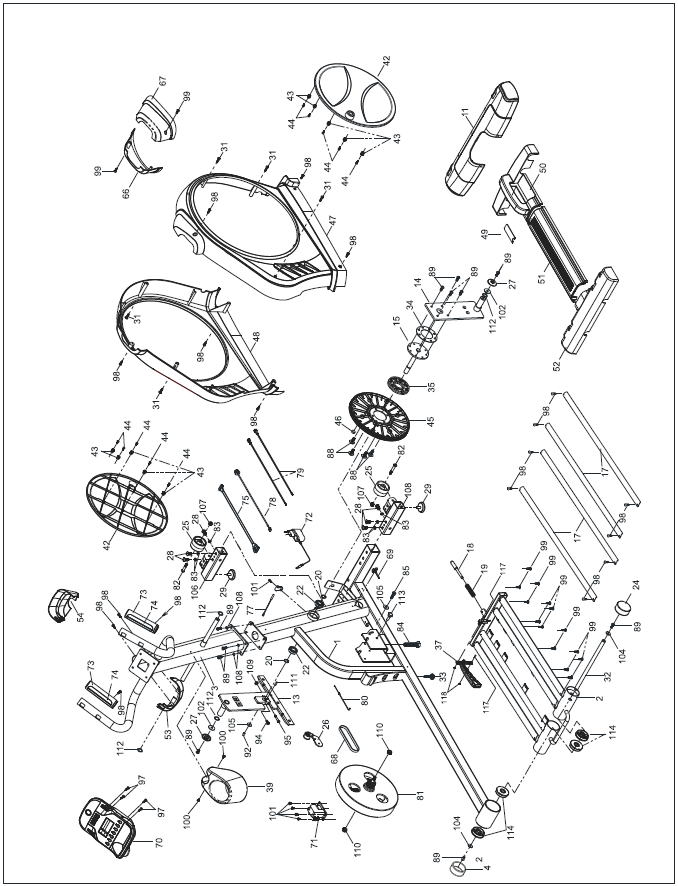 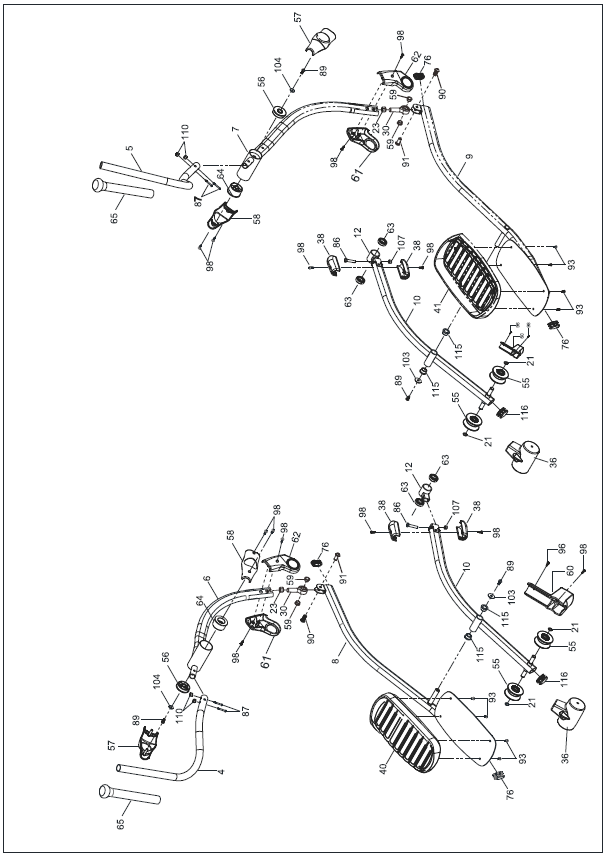 Список деталейСписок деталейРЕКОМЕНДАЦИИ ПО РАСТЯЖКЕНа изображении справа приведены примеры правильной техники выполнения нескольких упражнений для растяжки. Выполняйте все движения медленно, без рывков.1. Наклон к пальцам ног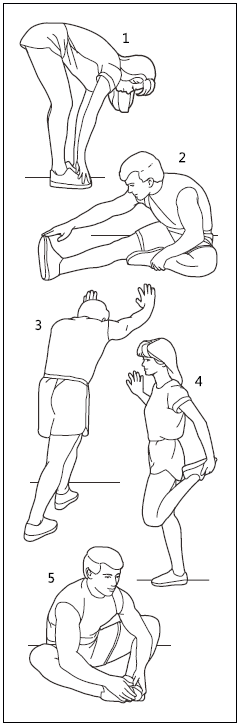 Медленно наклонитесь вперед, сгибаясь в пояснице, расслабляя спину и плечи, в то время как вы наклоняетесь к пальцам ног. Достаньте так низко, как сможете и задержитесь в данном положении на 15 счетов. Повторите 3 раза. Растяжение: задняя поверхность бедра, внутренняя сторона колена, спина.2. Растяжка мышц задней поверхности бедра Сядьте, вытянув правую ногу перед собой. Прижмите подошву левой ноги к внутренней поверхности правого бедра. Потянитесь к своему носку, насколько это возможно. Задержитесь в данной позиции на 15 счетов. Повторите 3 раза. Расслабьтесь, а затем повторите упражнение для левой ноги.Растяжение: задняя поверхность бедра, поясница, паховая область.3. Растяжка икр и ахилловых сухожилийПрислонитесь к стене левой ногой, поставив ее перед правой, и вытянув руки вперед. Держите правую ногу прямо, а левую ногу поставьте на пол; затем согните левую ногу и наклонитесь вперед, направляя бедра к стене. Удерживайте данное положение, а затем повторите его для другой ноги на 15 отсчетов. Повторите упражнение 2 раза для каждой ноги. Растяжение: икры, ахилловы сухожилия, голеностопный сустав.4.Растяжка передней поверхности бедраУдерживайте равновесие, опершись рукой о стену, затем наклонитесь назад и подтяните правую или левую ногу как можно ближе к ягодице. Почувствуйте комфортное напряжение в верхней части бедра. Удерживайте это положение в течение 10-15 секунд, если это возможно, и повторите упражнение 2 раза для каждой ноги. Растяжение: четырёхглавая мышца, мышцы бедра.5. Растяжка внутренних мышц бедра Сядьте, соединив подошвы ног, и развернув колени наружу. Подтяните стопы как можно ближе к паху. Осторожно надавите на колени по направлению к полу. Задержитесь в данной позиции на 15 счетов. Повторите упражнение 3 раза.Растяжение: четырёхглавая мышца, мышцы бедра.№Кол.Описание№Кол.Описание11Рама4410Винт с крестообразным шлицем и плоской головкой М2,621Рампа451Шкив31Вертикальная стойка462Магнит41Верхняя часть левой подвижной рукоятки471Защита правой стороны51Верхняя часть правой подвижной рукоятки481Защита левой стороны61Нижняя часть левой подвижной рукоятки491Передний обшивочный лист рампы71Нижняя часть правой подвижной рукоятки501Передний кожух рампы81Левая педаль511Средний кожух рампы91Правая педаль521Задний кожух рампы102Роликовый рычаг531Задний кожух стойки консоли111Кожух переднего стабилизатора541Передний кожух стойки консоли122Соединение роликового рычага в сборе554Ролик131Левый кривошип562Втулка в сборе141Правый кривошип572Наружный кожух поручня151Ось кривошипа582Внутренний кожух поручня161Соединение рампы в сборе594Внутренняя втулка подшипника скольжения174Алюминиевая направляющая602Кожух ролика181Штифт регулировки611Внутренний кожух нижней часть левой подвижной рукоятки191Пружина регулировки рампы621Наружный кожух нижней часть левой подвижной рукоятки202Стопорное кольцо оси кривошипа634Втулка IGUS214Стопорное кольцо642Внутренняя втулка поручня222Подшипник652Ручка232Гайка М12661Левый верхний кожух242Колпачок671Правый верхний кожух252Колесо681Ремень261Натяжной шкив691Стяжка провода276Болт с круглой головкой М10*20 мм701Консоль282Колпачок стабилизатора711Двигатель механизма сопротивления292Ножка721Блок питания302Подшипник скольжения732Ручка датчика пульса315Винт с крестообразным шлицем М4*25 мм742Пластина датчика321Ось соединения рампы751Главный провод331Бампер764Колпачок педали341Разделитель шкива771Провод датчика351Разделитель шкива781Шнур питания362Кожух роликового рычага791Провод датчика пульса371Ручка рампы801Трос384Кожух соединения в сборе811Внутренний двигатель нагрузки391Подстаканник822Винт с круглой головкойМ10*62 мм401Левая педаль836Разрезная шайба М10411Правая педаль841Болт с наружным шестигранником М10*50 422Диск851Болт с наружным шестигранником М6*20мм4310Крепление диска862Болт с наружным шестигранником М10*54№Кол.Описание№Кол.Описание874Болт с круглой головкой М8*38мм1061Левый передний стабилизатор884Болт с круглой головкой М8*22мм1074Контргайка М108916Болт с круглой головкой М8*19мм1081Правый передний стабилизатор902Винт с наружной резьбой М61091Контргайка М8912Вин с гнездом под торцевой ключ М6*12мм1106Гайка М8921Болт с круглой головкой М6*13мм1111Шпонка на лыске938Болт с круглой головкой М6*12мм1122Волнистая шайба 19.5941Болт с круглой головкой М6*9мм1131Болт натяжного шкива951Болт с наружным шестигранником М8*46мм1144Втулка рампы962Винт с крестообразным шлицем М4*19мм1154Медная втулка974Винт с крестообразным шлицем М5*16мм1162Колпачок роликового рычага9832Винт с крестообразным шлицем М4*16мм1172Винт М5*259916Винт с плоской головкой М4*19мм1182Контргайка М51002Винт с плоской головкой М4*16мм1015Винт с плоской головкой М4*12мм1022Плоская шайба М8*38мм1032Плоская шайба М8*32мм1044Плоская шайба М8*25мм1052Плоская шайба М6*25мм